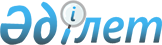 Об утверждении Инструкции о порядке выдачи, приостановления действия и отзыве лицензий на право осуществления деятельности в качестве таможенного брокера
					
			Утративший силу
			
			
		
					Приказ Председателя Таможенного комитета Министерства государственных доходов Республики Казахстан от 3 ноября 1999г. N 529-П Зарегистрирован в Министерстве юстиции Республики Казахстан 11.11.99г. за N 969. Утратил силу - приказом председателя Таможенного комитета МГД РК от 15 февраля 2001 г. N 54 ~V011442



          В соответствии с Законом Республики Казахстан от 20 июля 1995 г. 
N 2368  
 Z952368_ 
  "О таможенном деле в Республике Казахстан" и 
законодательством о лицензировании приказываю:




          1. Утвердить Инструкцию о порядке выдачи, приостановления действия и 
отзыве лицензий на право осуществления деятельности в качестве таможенного 
брокера (приложение 1).




          2. Утвердить форму лицензии на право осуществления деятельности в 
качестве таможенного брокера (приложение 2).




          3. Считать утратившим силу приказ Государственного таможенного 
комитета Республики Казахстан от 21 июля 1997 г. N 187-П  
 V970418_ 
  "Об 
утверждении Положения о порядке рассмотрения заявлений и выдачи лицензий 
на право осуществления деятельности в качестве таможенного брокера".




          4. Управлению правового обеспечения (Мухамедиева Г.) обеспечить 




государственную регистрацию настоящего приказа.
     5. Главному управлению организации контроля таможенных режимов и 
таможенного оформления (Байбулов М.) обеспечить реализацию настоящего 
приказа.
     6. Пресс-службе (Исахан Г.) обеспечить опубликование настоящего 
приказа.
     7. Контроль за исполнением настоящего приказа оставляю за собой.
     8. Приказ вступает в силу с даты государственной регистрации.

     Председатель

                               Приложение 1
                               к приказу Таможенного комитета
                               Министерства государственных доходов
                               Республики Казахстан
                               от 3.11.1999г. N 529-П

          Инструкция о порядке выдачи, приостановления
       действия и отзыве лицензий на право осуществления
          деятельности в качестве таможенного брокера 

     1. Общие положения






          1. Настоящая Инструкция в соответствии с законодательством о 
лицензировании и Законом Республики Казахстан "О таможенном деле в 
Республике Казахстан" определяет порядок выдачи, приостановления
действия и отзыва лицензий на право осуществления деятельности в качестве 
таможенного брокера. Лицензии выдаются Таможенным комитетом Министерства 
государственных доходов Республики Казахстан (далее - Таможенный комитет).




          2. Лицензии на право осуществления деятельности в качестве 
таможенного брокера (далее - лицензии) выдаются лицам, отвечающим 
квалификационным требованиям, определенным Правительством Республики 
Казахстан.








          2. Порядок выдачи лицензии








          3. Для получения лицензии необходимы следующие документы:




          1) заявление юридического лица (далее- заявитель) о выдаче лицензии в 
форме, утвержденной постановлением Правительства Республики Казахстан от 
29 декабря 1995 г. N 1894  
 P951894_ 
  "О реализации постановления Президента 
Республики Казахстан от 17 апреля 1995 г. N 2201";




          2) документы, подтверждающие сведения, указанные в заявлении, и 
соответствие заявителя квалификационным требованиям, а именно:




          нотариально заверенные копии свидетельства о государственной 
регистрации, учредительных документов; 




          документ, подтверждающий наличие банковских счетов, указанных в 
заявлении;




          документ, подтверждающий наличие в штате заявителя не менее одного 
специалиста по таможенному оформлению, а также нотариально заверенные 
копии выданных Таможенным комитетом квалификационных аттестатов состоящих 
в штате специалистов по таможенному оформлению; 




          иные документы, подтверждающие сведения, указанные в заявлении;




          3) квитанция об уплате лицензионного сбора.




          4. Заявление о выдаче лицензии рассматривается в сроки, установленные 
статьей 17 Закона Республики Казахстан  
 Z952200_ 
  "О лицензировании".




          5. При рассмотрении заявления о выдаче лицензии Таможенный комитет 
вправе запрашивать документы, подтверждающие достоверность представленных 
заявителем сведений и документов.




          6. Лицензия не выдается по основаниям, определенным законодательством 
о лицензировании.








          3. Порядок приостановления действия лицензии и отзыва лицензии








          7. В случае неисполнения таможенным брокером требований, содержащихся 
в лицензии, действие лицензии может быть приостановлено по решению 
Таможенного комитета на срок до шести месяцев. 




          8. Решение о приостановлении действия лицензии принимается Таможенным 
комитетом на основании уведомления таможенных органов о фактах нарушения 
таможенным брокером таможенного законодательства.




          9. Действие лицензии возобновляется после устранения причин, по 
которым ее действие было приостановлено, с даты принятия решения о 
возобновлении действия лицензии. Решения о приостановлении действия 
лицензии и возобновлении ее действия принимаются в форме приказа 
Таможенного комитета.




          10. В случаях, определенных законодательством о лицензировании, 
лицензия отзывается в судебном порядке.




          11. Приостановление действия лицензии может применяться в качестве 
вида взысканий, налагаемых за нарушение таможенных правил в соответствии с 
Законом Республики Казахстан "О таможенном деле в Республике Казахстан". 




          12. При отзыве лицензии или приостановлении ее действия таможенный 
брокер обязан не позднее 15 дней со дня уведомления об отзыве лицензии 
либо принятия решения о приостановлении ее действия соответственно 
представить в таможенные органы, в зоне деятельности которых таможенный 
брокер осуществлял свою деятельность, отчетность об операциях с товарами и 
транспортными средствами, подлежащими таможенному контролю за весь период 
действия лицензии.




          13. Принятая до вступления в силу решения суда об отзыве лицензии 
либо решения о приостановлении ее действия таможенная декларация может 
быть отозвана представляемым лицом в соответствии со статьей 200 Закона 
Республики Казахстан "О таможенном деле в Республике Казахстан". В случае 
прекращения права на отзыв таможенной декларации, выпуск товаров и 
транспортных средств по которой не произведен, таможенная декларация 
подлежит аннулированию таможенными органами. Товары и транспортные 
средства, по которым была отозвана или аннулирована таможенная декларация 
подлежат таможенному оформлению в соответствии с таможенным 
законодательством.




          При аннулировании таможенных деклараций таможенные органы обязаны 
письменно уведомить лиц, товары и транспортные средства которых подлежат 
таможенному оформлению в соответствии с таможенным законодательством, о 
необходимости такого оформления в срок не позднее 30 дней с даты 
уведомления.




          14. При отзыве лицензии договоры с представляемыми лицами по 
таможенному оформлению товаров и транспортных средств, совершенные 
таможенным брокером, для целей таможенного контроля признаются 
действительными при обеспечении следующих условий:




          1) по совершенным договорам таможенный брокер исполнил свои 
обязательства полностью;




          2) действие таможенных режимов, под которые помещены товары и 
транспортные средства завершено, либо у таможенного брокера нет более 
никаких обязательств, связанных с завершением действия таможенных режимов;




          3) проверкой отчетной документации не выявлено нарушений, влекущих 
ответственность в соответствии с таможенным законодательством Республики 
Казахстан на момент исполнения этих сделок.




          15. Таможенные органы, в зоне деятельности которых таможенный брокер 
осуществлял свою деятельность, по указанным сделкам осуществляют 
выборочный таможенный контроль после выпуска товаров и транспортных 
средств.




          16. В случае несоответствия указанным в пункте 14 настоящей 




Инструкции условиям товары и транспортные средства подлежат таможенному 
оформлению в установленном законодательством порядке.
     17. При отзыве лицензии таможенные органы обязаны письменно уведомить 
лиц, товары и транспортные средства которых подлежат таможенному 
оформлению в соответствии с таможенным законодательством, о необходимости 
такого оформления в срок не позднее 30 дней с даты уведомления.

     4. Прекращение действия лицензии

     18. Лицензия прекращает свое действие в случаях:
     1) отзыва лицензии;
     2) реорганизации или ликвидации таможенного брокера.
     19. При перерегистрации таможенного брокера действие лицензии 
сохраняется.

     5. Дополнительные положения






          20. При изменении сведений о таможенном брокере, указанных в 
заявлении на получение лицензии, которые не вносятся в лицензию, 
таможенный брокер обязан в 15-дневный срок с момента происшедших изменений 
письменно уведомить об этом Таможенный комитет.




          21. При наличии оснований считать, что предполагаемые изменения 




сведений о таможенном брокере повлекут прекращение осуществления 
брокерской деятельности, таможенный брокер должен заблаговременно 
известить об этом Таможенный комитет.
     22. При утрате лицензии таможенный брокер имеет право на получение 
дубликата. При этом уплачивается сбор за право занятия отдельными
видами деятельности.

     6. Заключительные положения

     23. Решения таможенных органов, связанные с лицензированием, могут 
быть обжалованы в установленном законодательством порядке.
     24. Убытки, причиненные лицензиату и представляемым лицам в связи с 
отзывом лицензии, таможенными органами не возмещаются.
     25. Отношения между таможенным брокером и представляемыми лицами в 
случае отзыва лицензии регулируются гражданским законодательством.

                               Приложение 2
                               к приказу Таможенного комитета
                               Министерства государственных доходов
                               Республики Казахстан
                               от 3.11.1999г. N 529-П
     
                     Таможенный комитет
                         Министерства
                   государственных доходов
                    Республики Казахстан

                  Государственная лицензия     
     
Выдана _______________________________________________________________
                  (полное наименование юридического лица)
на осуществление деятельности в качестве Таможенного брокера
Особые условия действия лицензии______________________________________
______________________________________________________________________     

   0000000   Председатель_____________________________________________
                                  (Фамилия, имя, отчество)     
     
     Город___________________   Дата выдачи "___"_________200___г.
     
     
(Специалисты:     
 Цай Л.Г.
 Склярова И.В.)
      
      


					© 2012. РГП на ПХВ «Институт законодательства и правовой информации Республики Казахстан» Министерства юстиции Республики Казахстан
				